2023年1月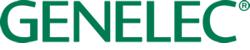 ***本プレスリリースは、即時解禁となります***Press ReleaseGenelecがISEにて天井埋め込み型およびペンダント型Smart IP設備スピーカーを発表4435A、4436A卓越したオーディオ性能をケーブル1本で実現する
ネットワーク対応設備スピーカーの新製品2023年1月フィンランド、イーサルミ…….プロフェッショナル・スピーカーの分野で世界を牽引するGenelecは、ISE 2023 (Integrated Systems Europe) においてネットワーク・スピーカー・システムSmart IP設備スピーカー・シリーズをさらに拡充する新製品4435A天井埋め込み型スピーカーと4436Aペンダント型スピーカーを発表します。既存のウォール・マウント型Smart IPモデル4410、4420、4430に今回2つの新製品が追加されたことにより、Smart IP設備スピーカー・シリーズはさらに柔軟なスピーカー・ソリューションを提供します。Smart IPの特徴であるシングルケーブル・ネットワークの利便性、設置の容易さ、そして拡張性を、人気の高い2つのモデルで新たに実現しました。2019年に発売されたSmart IP設備スピーカー・シリーズは、電源、オーディオ信号、管理機能を標準的なCAT（LAN）ケーブル1本で実現する柔軟なシステムです。優れた音の解像度、均一な音響バランスによる卓越したスタジオ品質のサウンドを提供します。すべてのモデルはネットワーク上で自由に組み合わせることができ、DanteおよびAES67*のストリームに対応するほか、Power-over-Ethernet（PoEまたはPoE+）で電力供給が可能です。 *AES 67 / ST 2110は、Dante（Controller）のAES67互換モードでの対応です。4435Aおよび4436Aは、リア・パネルのRJ45コネクタ経由で電源とAudio-over-IP信号を受信できるだけでなく、Genelec Smart IP Managerにもアクセスできます。ダウンロードで無償提供されるこの高度なツールを使うことで、部屋、ゾーン、スピーカー、オーディオ・チャンネルをほぼ無制限の組み合わせで構築でき、デバイスの検出や実用的な室内の音響補正ツール、システム管理、ステータス監視が可能となります。公開APIコマンド・セットを用いると、サード・パーティー製のオートメーション・システムと簡単に融合できます。またモバイル・アプリSmart IP Controllerにより、エンド・ユーザーの実使用に必要なスピーカーの主要機能を提供できます。音響および本体の技術仕様は両モデルとも共通です。必要なときに104 dBという驚異的な瞬間音圧レベルをいつでも出力できる独自の内部電源技術を備えます。非圧縮の低レイテンシー・オーディオ出力やサブマイクロ秒レベルのスピーカー同期に対応し、正確なサウンド・イメージを実現します。また55 Hz～39 kHzの周波数レスポンスを実現する独立した2系統の50W クラスDアンプが、130 mm（5 1/8インチ）ウーファーおよび19 mm（3/4インチ）メタル・ドーム・ツイーターを駆動します。アクティブ設計によって最適なオーディオ・パフォーマンスが得られ、また外部アンプや煩雑な接続ケーブルが不要であるのも特徴です。IPオーディオ・ストリームに加えユーロブロック端子によるアナログ接続にも対応し、トラブル時のバックアップやアナログ・ソースのIPコントロールなどに使用することもできます。*アナログ信号のみの再生でもPoEによる電源供給は必要です。4436Aはジェネレック初のペンダント型スピーカーとして、そして4435Aはアナログのみに対応していた定評ある天井埋め込み型スピーカーAIC25の後継機として、世界的な工業デザイナー、ハッリ・コスキネン氏と共同で開発されました。耐久性のある高品質なスチール製ボディを採用し、4436Aはブラックとホワイトの2色、4435Aは円形または四角形のマグネット・グリル付きで、ブラックまたはホワイトの配色から選択できます。フィンランドのイーサルミで最高レベルの環境基準に基づいて製造される4435Aおよび4436Aは、あらゆるGenelec Smart IPスピーカーとシームレスに統合できるように設計されており、厳しい条件下においても長年にわたり信頼性の高い運用が可能です。評価の高い優れた技術サポートも受けられるGenelecのSmart IPスピーカー・ソリューションは、あらゆる設備プロジェクトにおいて長期にわたりご使用頂ける堅実な設備投資となります。Genelec AVビジネス・マネージャー Kati Pajukallioは次のように述べています。「今回、新たに天井埋め込み型とペンダント型モデルがラインナップに加わったことで、Smart IP設備システムはより柔軟なソリューションとなり、これまで以上に様々な設置環境に対応できるようになりました。Smart IP設備スピーカー・ソリューションは、世界中の一流プロジェクトで導入が進んでいます。ネットワーク・スピーカーが設備音響の未来を席巻することは明らかです。今回追加された新たな形態によるスマートIP設備スピーカー・テクノロジーが、設備音響業界で広く受け入れられることを確信しています」4435A、4436Aは、バルセロナで開催されるISE 2023（1月31日～2月3日）のGenelecブース 2H325で世界初公開されます。詳細は、www.genelec.jp/smart-ipをご参照ください。***以上***Genelecについて1978年の創立以来、Genelecはプロフェッショナル・スピーカーをビジネスの主軸としてきました。研究開発への飽くなき取り組みが革新的な技術を生み出し、Genelecはアクティブ・スピーカー業界を牽引する存在となりました。創立から40年以上経過した今でも、Genelecのスピーカー製品は当初の哲学を忠実に守り、サイズに関わらず信頼性の高いニュートラルなサウンド再生と、リスニング環境の音響条件へ適応する機能を提供します。Genelecユーザーは、音響的なアドバイスやキャリブレーション・サービス、テクニカル・サービス、そして長い製品寿命など、最高のサポートを受けることができます。Genelec製品の購入は、オーディオ再生システムに対する長期的にご使用頂ける堅実な投資となります。お問い合わせ先: 株式会社ジェネレックジャパン ｜マーケティング電話番号: +81(0)3 6441 0591  email: press@genelec.jp